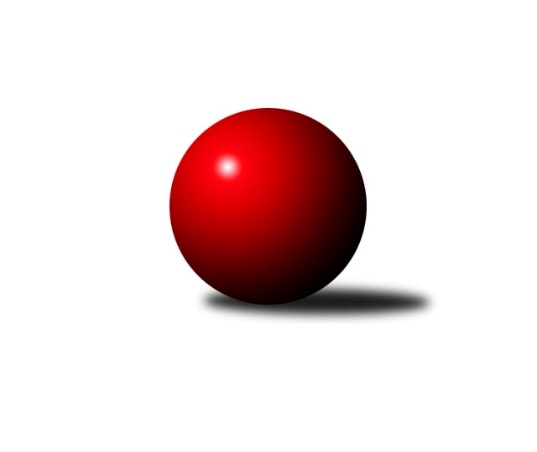 Č.22Ročník 2023/2024	27.4.2024Nejlepšího výkonu v tomto kole: 3819 dosáhlo družstvo: ŠK Železiarne PodbrezováInterliga 2023/2024Výsledky 22. kolaSouhrnný přehled výsledků:TJ Sokol Duchcov	- KK Slavoj Praha	7:1	3792:3616	15.0:9.0	27.4.KK Ježci Jihlava	- SKK Rokycany	6:2	3410:3408	13.0:11.0	27.4.FTC KO Fiľakovo	- TJ Valašské Meziříčí	4:4	3440:3458	12.5:11.5	27.4.ŠK Železiarne Podbrezová	- TJ Sokol Husovice	8:0	3819:3322	22.0:2.0	27.4.Škk Trstená Starek	- KK Inter Bratislava	5:3	3608:3518	12.5:11.5	27.4.Tabulka družstev:	1.	ŠK Železiarne Podbrezová	20	19	0	1	138.0 : 22.0 	339.0 : 141.0 	 3754	38	2.	KK Ježci Jihlava	20	14	2	4	111.0 : 49.0 	288.5 : 191.5 	 3615	30	3.	Škk Trstená Starek	20	11	4	5	93.0 : 67.0 	259.0 : 221.0 	 3583	26	4.	TJ Sokol Duchcov	20	10	1	9	81.5 : 78.5 	231.0 : 249.0 	 3510	21	5.	TJ Valašské Meziříčí	20	10	1	9	75.5 : 84.5 	228.0 : 252.0 	 3524	21	6.	TJ Rakovice	20	9	2	9	78.5 : 81.5 	237.5 : 242.5 	 3547	20	7.	KK Slavoj Praha	20	7	4	9	74.0 : 86.0 	230.0 : 250.0 	 3567	18	8.	SKK Rokycany	20	7	1	12	65.0 : 95.0 	237.0 : 243.0 	 3533	15	9.	KK Inter Bratislava	20	6	1	13	60.5 : 99.5 	201.5 : 278.5 	 3482	13	10.	FTC KO Fiľakovo	20	4	2	14	55.0 : 105.0 	210.0 : 270.0 	 3472	10	11.	TJ Sokol Husovice	20	3	2	15	48.0 : 112.0 	178.5 : 301.5 	 3429	8Podrobné výsledky kola:	 TJ Sokol Duchcov	3792	7:1	3616	KK Slavoj Praha	Jan Endršt	170 	 175 	 149 	161	655 	 2:2 	 628 	 142	170 	 153	163	František Rusín	Milan Stránský	177 	 165 	 134 	171	647 	 3:1 	 611 	 160	147 	 157	147	Zdeněk Gartus	Jaroslav Bulant	151 	 129 	 166 	155	601 	 2:2 	 564 	 154	134 	 138	138	Evžen Valtr	David Horák	146 	 164 	 167 	156	633 	 3:1 	 612 	 155	145 	 159	153	Petr Pavlík	Jiří Zemánek	144 	 153 	 141 	140	578 	 2:2 	 584 	 153	134 	 139	158	Michal Koubek	Zdeněk Ransdorf	167 	 175 	 179 	157	678 	 3:1 	 617 	 149	159 	 145	164	Jaroslav Hažvarozhodčí: Nejlepší výkon utkání: 678 - Zdeněk Ransdorf	 KK Ježci Jihlava	3410	6:2	3408	SKK Rokycany	Tomáš Valík *1	130 	 144 	 148 	130	552 	 3:1 	 533 	 134	135 	 139	125	Michal Jirouš	Robin Parkan	137 	 142 	 154 	154	587 	 3:1 	 545 	 117	124 	 177	127	Michal Bučko	Lukáš Vik	130 	 153 	 175 	120	578 	 2:2 	 562 	 162	135 	 119	146	Roman Pytlík	Vít Jírovec	127 	 122 	 141 	145	535 	 1:3 	 608 	 142	149 	 173	144	Milan Wagner	Daniel Braun	144 	 135 	 150 	151	580 	 4:0 	 546 	 134	134 	 130	148	Radek Hejhal	Ondřej Matula *2	150 	 142 	 149 	137	578 	 0:4 	 614 	 155	151 	 152	156	Vojtěch Špelinarozhodčí: střídání: *1 od 73. hodu Stanislav Partl, *2 od 61. hodu Mojmír HolecNejlepší výkon utkání: 614 - Vojtěch Špelina	 FTC KO Fiľakovo	3440	4:4	3458	TJ Valašské Meziříčí	Patrik Kovács	146 	 138 	 157 	140	581 	 2:2 	 562 	 125	151 	 143	143	Tomáš Juřík	Damián Knapp	162 	 162 	 134 	156	614 	 3:1 	 545 	 144	136 	 139	126	Dalibor Jandík	Róbert Kluka	139 	 153 	 137 	177	606 	 4:0 	 545 	 136	140 	 133	136	Jakub Pekárek	Erik Gallo	126 	 150 	 152 	127	555 	 1:3 	 622 	 125	172 	 157	168	Tomáš Cabák	Sándor Szabó *1	125 	 139 	 118 	146	528 	 0:4 	 614 	 161	163 	 138	152	Ondřej Topič	Milan Kojnok	145 	 153 	 141 	117	556 	 2.5:1.5 	 570 	 145	145 	 135	145	Jiří Mrlíkrozhodčí: střídání: *1 od 40. hodu Kristián ČabaNejlepší výkon utkání: 622 - Tomáš Cabák	 ŠK Železiarne Podbrezová	3819	8:0	3322	TJ Sokol Husovice	Bystrík Vadovič	157 	 172 	 151 	153	633 	 3:1 	 565 	 133	143 	 155	134	Radek Janás	Jan Bína	157 	 156 	 152 	174	639 	 4:0 	 505 	 129	118 	 121	137	Jiří Radil	Jiří Veselý	179 	 162 	 173 	170	684 	 4:0 	 579 	 140	145 	 142	152	Jakub Haresta	Martin Bizub	132 	 165 	 151 	149	597 	 3:1 	 554 	 138	149 	 134	133	Tomáš ŽiŽlavskÝ	Rostislav Gorecký	143 	 170 	 147 	165	625 	 4:0 	 572 	 137	163 	 131	141	David PlŠek	Petr Hendrych	157 	 172 	 154 	158	641 	 4:0 	 547 	 132	143 	 134	138	Michal Šimekrozhodčí: Nejlepší výkon utkání: 684 - Jiří Veselý	 Škk Trstená Starek	3608	5:3	3518	KK Inter Bratislava	Mikolaj Konopka	154 	 181 	 163 	160	658 	 3:1 	 585 	 127	150 	 165	143	Marek Harčarík	Daniel Pažitný	154 	 168 	 150 	149	621 	 0.5:3.5 	 651 	 166	170 	 166	149	Miroslav Vlčko	Lukáš Juris	137 	 139 	 149 	142	567 	 3:1 	 510 	 132	143 	 126	109	Jakub Kičinko *1	Martin Starek	123 	 157 	 141 	150	571 	 1:3 	 602 	 151	146 	 150	155	Radoslav Fuska	Peter Šibal	156 	 155 	 140 	175	626 	 3:1 	 588 	 135	147 	 146	160	Marek Zajko	Marek Štefančík *2	122 	 146 	 172 	125	565 	 2:2 	 582 	 146	143 	 142	151	Patrik Tummarozhodčí: střídání: *1 od 91. hodu Martin Pozsgai, *2 od 61. hodu Marián BenickýNejlepší výkon utkání: 658 - Mikolaj KonopkaPořadí jednotlivců:	jméno hráče	družstvo	celkem	plné	dorážka	chyby	poměr kuž.	Maximum	1.	Jan Bína 	ŠK Železiarne Podbrezová	646.50	408.2	238.3	0.7	11/11	(699)	2.	Jaroslav Hažva 	KK Slavoj Praha	643.78	400.4	243.3	0.4	11/11	(706)	3.	Peter Nemček 	ŠK Železiarne Podbrezová	637.61	399.1	238.5	0.4	10/11	(702)	4.	Mikolaj Konopka 	Škk Trstená Starek	635.03	399.4	235.6	1.2	11/11	(693)	5.	Rostislav Gorecký 	ŠK Železiarne Podbrezová	624.35	394.9	229.4	0.4	11/11	(659)	6.	Miroslav Vlčko 	KK Inter Bratislava	621.25	392.5	228.8	0.9	8/11	(651)	7.	Petr Hendrych 	ŠK Železiarne Podbrezová	619.68	386.8	232.8	0.2	11/11	(671)	8.	Jiří Veselý 	ŠK Železiarne Podbrezová	618.73	396.6	222.2	1.2	8/11	(685)	9.	Marcel Ivančík 	TJ Rakovice	614.88	396.4	218.5	1.3	11/11	(649)	10.	Bystrík Vadovič 	ŠK Železiarne Podbrezová	614.15	394.1	220.1	1.5	11/11	(659)	11.	Daniel Braun 	KK Ježci Jihlava	612.52	393.9	218.6	1.7	9/11	(661)	12.	Petr Dobeš  ml.	KK Ježci Jihlava	610.46	386.0	224.4	1.2	9/11	(663)	13.	Zdeněk Ransdorf 	TJ Sokol Duchcov	610.23	399.8	210.5	0.8	11/11	(684)	14.	Robin Parkan 	KK Ježci Jihlava	608.76	391.1	217.7	1.0	10/11	(657)	15.	Lukáš Vik 	KK Ježci Jihlava	608.50	391.5	217.0	6.0	11/11	(639)	16.	Zdeněk Gartus 	KK Slavoj Praha	608.34	389.8	218.5	1.0	10/11	(651)	17.	Šimon Magala 	TJ Rakovice	608.01	391.0	217.0	1.1	11/11	(663)	18.	Ondřej Topič 	TJ Valašské Meziříčí	606.46	387.7	218.8	1.0	11/11	(648)	19.	Jakub Kurylo 	TJ Rakovice	605.34	390.4	215.0	1.5	10/11	(640)	20.	Radek Hejhal 	SKK Rokycany	604.15	393.5	210.7	2.5	9/11	(645)	21.	Mojmír Holec 	KK Ježci Jihlava	603.18	387.8	215.3	1.4	11/11	(636)	22.	Daniel Pažitný 	Škk Trstená Starek	599.74	390.3	209.4	1.6	11/11	(646)	23.	Radoslav Fuska 	KK Inter Bratislava	599.14	392.9	206.2	1.9	8/11	(623)	24.	Tomáš Cabák 	TJ Valašské Meziříčí	597.44	390.2	207.2	1.7	11/11	(651)	25.	Lukáš Juris 	Škk Trstená Starek	597.02	381.5	215.6	1.8	9/11	(674)	26.	Michal Bučko 	SKK Rokycany	595.56	382.2	213.3	1.2	10/11	(643)	27.	Petr Pavlík 	KK Slavoj Praha	595.10	395.1	200.0	3.8	10/11	(638)	28.	Milan Wagner 	SKK Rokycany	594.70	389.6	205.1	2.0	10/11	(640)	29.	Martin Kozák 	Škk Trstená Starek	594.26	387.6	206.7	2.3	11/11	(646)	30.	Jaroslav Bulant 	TJ Sokol Duchcov	593.24	388.9	204.3	3.2	11/11	(653)	31.	Damián Knapp 	FTC KO Fiľakovo	592.81	380.5	212.3	2.5	11/11	(640)	32.	Jiří Mrlík 	TJ Valašské Meziříčí	592.51	386.1	206.4	2.2	9/11	(629)	33.	Vojtěch Špelina 	SKK Rokycany	592.13	387.5	204.6	1.4	8/11	(622)	34.	Jan Endršt 	TJ Sokol Duchcov	591.16	390.7	200.5	3.3	10/11	(681)	35.	Peter Šibal 	Škk Trstená Starek	590.90	386.1	204.8	1.4	9/11	(661)	36.	Tomáš ŽiŽlavskÝ 	TJ Sokol Husovice	590.39	385.3	205.1	1.9	11/11	(647)	37.	Boris Šintál 	TJ Rakovice	590.20	388.0	202.2	2.0	9/11	(634)	38.	Michal Jirouš 	SKK Rokycany	590.11	383.8	206.3	1.6	9/11	(633)	39.	Michal Koubek 	KK Slavoj Praha	588.19	386.7	201.5	2.5	10/11	(636)	40.	Marek Zajko 	KK Inter Bratislava	588.00	376.3	211.7	1.9	9/11	(635)	41.	Tomáš Juřík 	TJ Valašské Meziříčí	587.89	382.0	205.9	2.6	11/11	(618)	42.	Karel Koubek 	SKK Rokycany	587.25	384.4	202.9	2.1	10/11	(616)	43.	Róbert Kluka 	FTC KO Fiľakovo	586.44	378.1	208.4	1.5	10/11	(629)	44.	Michal Šimek 	TJ Sokol Husovice	586.43	372.8	213.6	1.5	10/11	(629)	45.	Marek Harčarík 	KK Inter Bratislava	585.22	388.7	196.6	1.3	8/11	(617)	46.	David Horák 	TJ Sokol Duchcov	584.03	387.9	196.1	2.7	10/11	(633)	47.	Milan Kojnok 	FTC KO Fiľakovo	583.38	377.5	205.9	2.2	10/11	(626)	48.	František Rusín 	KK Slavoj Praha	583.38	389.5	193.9	6.7	9/11	(632)	49.	Patrik Tumma 	KK Inter Bratislava	582.13	385.5	196.7	1.9	8/11	(619)	50.	Peter Magala 	TJ Rakovice	580.59	380.2	200.4	1.7	9/11	(631)	51.	Dalibor Jandík 	TJ Valašské Meziříčí	577.52	378.3	199.3	1.9	11/11	(622)	52.	Patrik Flachbart 	FTC KO Fiľakovo	575.82	384.4	191.4	2.5	11/11	(620)	53.	Milan Stránský 	TJ Sokol Duchcov	573.33	377.3	196.0	2.1	9/11	(647)	54.	Matěj Novák 	TJ Sokol Duchcov	569.89	378.2	191.6	2.7	9/11	(594)	55.	Miroslav Fiedler 	KK Inter Bratislava	568.42	379.8	188.6	3.2	8/11	(622)	56.	Erik Gallo 	FTC KO Fiľakovo	568.25	376.3	191.9	2.8	8/11	(589)	57.	Jakub Pekárek 	TJ Valašské Meziříčí	568.08	373.8	194.3	4.4	11/11	(621)	58.	Jakub Haresta 	TJ Sokol Husovice	566.30	372.9	193.4	2.8	11/11	(615)	59.	David PlŠek 	TJ Sokol Husovice	558.44	373.0	185.4	3.5	11/11	(589)		Radim Metelka 	TJ Valašské Meziříčí	617.80	396.6	221.2	2.2	1/11	(649)		Miloš Civín 	TJ Sokol Duchcov	616.00	395.0	221.0	2.0	1/11	(616)		Martin Bizub 	ŠK Železiarne Podbrezová	613.00	394.7	218.3	3.0	3/11	(636)		Michal Szulc 	Škk Trstená Starek	603.25	389.8	213.5	1.0	4/11	(639)		Tomáš Valík 	KK Ježci Jihlava	598.11	379.6	218.5	0.8	7/11	(645)		Ondřej Matula 	KK Ježci Jihlava	592.03	390.2	201.9	2.4	6/11	(606)		Jiří Zemánek 	TJ Sokol Duchcov	591.25	395.1	196.2	3.8	2/11	(612)		Marek Štefančík 	Škk Trstená Starek	589.75	385.8	204.0	4.0	4/11	(622)		Alexander Šimon 	FTC KO Fiľakovo	587.75	382.6	205.2	2.3	5/11	(617)		Pavel Honsa 	SKK Rokycany	587.75	389.8	198.0	5.0	2/11	(596)		Miroslav Šnejdar  ml.	SKK Rokycany	586.25	378.8	207.5	1.0	4/11	(636)		Igor Jasensky 	KK Inter Bratislava	586.00	399.0	187.0	5.0	1/11	(586)		Tomáš Prívozník 	TJ Rakovice	583.00	365.0	218.0	2.0	1/11	(583)		Damián Bielik 	TJ Rakovice	582.00	394.0	188.0	3.0	1/11	(582)		Jakub Kičinko 	KK Inter Bratislava	580.76	379.0	201.8	2.5	7/11	(615)		Radim Meluzin 	TJ Sokol Husovice	577.00	350.0	227.0	2.0	1/11	(577)		Petr Sedláček 	KK Slavoj Praha	577.00	365.0	212.0	1.0	1/11	(577)		Radek Janás 	TJ Sokol Husovice	576.87	378.8	198.1	2.4	6/11	(599)		Stanislav Partl 	KK Ježci Jihlava	575.75	375.0	200.8	2.0	2/11	(583)		Stanislav Dzurek 	Škk Trstená Starek	575.67	382.3	193.3	1.0	3/11	(627)		Martin Starek 	Škk Trstená Starek	574.83	378.0	196.9	4.8	5/11	(621)		Roman Pytlík 	SKK Rokycany	573.63	372.8	200.8	1.9	4/11	(608)		Libor Škoula 	TJ Sokol Husovice	571.17	382.3	188.9	3.0	7/11	(601)		Jakub HnÁt 	TJ Sokol Husovice	571.00	368.0	203.0	3.0	1/11	(571)		Lukáš Janko 	KK Slavoj Praha	570.00	378.0	192.0	3.2	7/11	(610)		Lukáš Nesteš 	TJ Rakovice	569.90	378.3	191.6	3.7	6/11	(628)		Patrik Kovács 	FTC KO Fiľakovo	568.70	374.3	194.4	4.1	5/11	(587)		Sándor Szabó 	FTC KO Fiľakovo	567.50	373.3	194.2	2.8	6/11	(593)		Evžen Valtr 	KK Slavoj Praha	567.44	381.0	186.4	3.1	4/11	(624)		Ladislav Flachbart 	FTC KO Fiľakovo	567.00	358.0	209.0	2.0	1/11	(567)		Martin Dolnák 	TJ Rakovice	564.58	380.5	184.0	4.5	6/11	(595)		Martin Pozsgai 	KK Inter Bratislava	563.83	370.0	193.9	3.5	6/11	(621)		Michal Juroška 	TJ Valašské Meziříčí	559.50	373.0	186.5	6.0	2/11	(573)		Ladislav Moulis 	SKK Rokycany	559.00	366.0	193.0	9.0	1/11	(559)		Tomáš VÁlka 	TJ Sokol Husovice	557.50	368.3	189.3	3.0	4/11	(611)		Roman Magala 	TJ Rakovice	556.33	364.0	192.3	4.3	3/11	(571)		Svatopluk Kocourek 	TJ Sokol Husovice	552.00	368.7	183.3	8.2	3/11	(592)		Jiří Radil 	TJ Sokol Husovice	543.75	365.0	178.8	6.0	4/11	(574)		Vít Jírovec 	KK Ježci Jihlava	535.00	362.0	173.0	6.0	1/11	(535)		Daniel Šefr 	TJ Valašské Meziříčí	533.00	353.0	180.0	2.0	1/11	(533)		Samuel Pohanič 	KK Inter Bratislava	525.50	369.0	156.5	7.5	2/11	(533)		Oliver Šimončič 	KK Inter Bratislava	482.00	350.0	132.0	14.0	1/11	(482)Sportovně technické informace:Starty náhradníků:registrační číslo	jméno a příjmení 	datum startu 	družstvo	číslo startu
Hráči dopsaní na soupisku:registrační číslo	jméno a příjmení 	datum startu 	družstvo	Program dalšího kola:Nejlepší šestka kola - absolutněNejlepší šestka kola - absolutněNejlepší šestka kola - absolutněNejlepší šestka kola - absolutněNejlepší šestka kola - dle průměru kuželenNejlepší šestka kola - dle průměru kuželenNejlepší šestka kola - dle průměru kuželenNejlepší šestka kola - dle průměru kuželenNejlepší šestka kola - dle průměru kuželenPočetJménoNázev týmuVýkonPočetJménoNázev týmuPrůměr (%)Výkon7xJiří VeselýŠK Železiarne P6844xZdeněk RansdorfDuchcov 113.296784xZdeněk RansdorfDuchcov 6787xJiří VeselýŠK Železiarne P112.3468413xMikolaj KonopkaŠKK Trstená6585xJan EndrštDuchcov 109.446556xJan EndrštDuchcov 65511xMikolaj KonopkaŠKK Trstená108.366584xMiroslav VlčkoInter Bratisl.6511xMilan StránskýDuchcov 108.116471xMilan StránskýDuchcov 6473xTomáš CabákVal. Meziříčí108.01622